1. BİRİNCİL BAŞLIK (PRIMARY HEADING) Ana metin 11 punto büyüklüğünde Calibri Light ve satır aralığı 1.15 olmalıdır. Özet 9,5 punto büyüklüğünde Calibri Light olmalı ve satır aralığı 1 olmalıdır. Ana metin 11 punto büyüklüğünde Calibri Light olmalıdır ve satır aralığı 1.15 olmalıdır. Özet bölümü haricindeki paragraflar arasında 1 satır (1.15 satır aralığı) boşluk bırakılmalıdır. Makalenin ana başlığı 20 punto ve sola dayalı olarak kalın (ilk harfleri büyük) yazılmalıdır.   Yazıdaki tüm başlıklar ardışık ve hiyerarşik olarak (1., 1.1., 1.1.1 şeklinde) numaralandırılmalıdır (referanslar ve teşekkür bölümü hariç). Ana başlık haricindeki tüm başlıklar Calibri 12 punto ile yazılmalıdır. Birincil başlıkların tüm harfleri büyük harf ve kalın olmalıdır. İkincil başlıklarda sadece ilk harfler büyük olmalıdır.  İkincil başlıklardan sonra 1 satır boşluk bırakılmaz. Dört ve daha alt dereceli başlıklar numaralandırılmamalıdır. Başlık sonrası 2 satır metin yazılamıyorsa başlık da sonraki sayfada yer alır. Bir paragrafın ilk satırı sayfanın son satırı, paragrafın son satırı da sayfanın ilk satırı olarak yazılamaz. Tablo ve şekillerin boyutu okunaklı ve yüksek çözünürlükte olmalıdır (min.  300 dpi). Tablolar imaj olarak değil, düzenlenebilir metin formatında hazırlanmalıdır. Tablo veya şeklin boyutu paragraf genişliği olan 11cm’i aşıyorsa iki kenara tam yaslanacak şekilde yerleştirilir. Tablo ve şekiller numaralandırılarak metin içerisinde verilmelidir. Her bir şekil, tablo ve resim yazıldığı bölümdeki başlık ve alt başlık numaralarından bağımsız olarak, metin içerisinde Şekil 1, Şekil 2, Şekil 3, Tablo 1, Tablo 2 ve benzeri şeklinde adlandırılıp sıralanarak, numaralandırılmalıdır. Metin içerisinde koyu olarak gösterilmelidir. Şekil ve tablo açıklamaları Calibri Light 10 punto ile yazılmalıdır. Metin içerisinde madde işaretleri ile açıklamadan önce ve sonra 1 satır boşluk bırakılmalıdır. Ana metin 5000 kelime uzunluğunda olmalıdır (tablo ve şekil yazıları ile özet bölümü hariç). Metin içerisinde yazar kimlik bilgilerini belirten herhangi bir bilgi yer almamalıdır. Şekil ve tablolarda yazarlara ait herhangi bir kimlik ve kurum bilgisi yer almamalıdır. Çift kör hakemli inceleme sürecinde, anonimliği sürdürebilmek için metin içerisinde yazar referanslarını alıntılamada yazarların soy ismi belirtilmeyerek (Yazar, yıl) olarak gösterilmelidir. Revizyon aşamasında, yazar söz konusu değişiklikleri tekrar düzenleyebilir. Metin içerisindeki semboller, kısaltmalar ve kurallar önerilen Uluslararası Ölçüm Sistemine (SI) uygun olmalıdır. Kısaltmalar, uluslararası kabul görmüş kurallara uygun olarak metinde ilk kez geçtikten sonra parantez içinde tanımlanmalıdır. Metin içerisinde kaynak gösteriminde APA 7 referans stiline uygun olarak makalenin yazarı ve yayın yılı parantez içinde verilmelidir (Yazar, Yıl). 2. BİRİNCİL BAŞLIK (PRIMARY HEADING)Ana metin 11 punto büyüklüğünde Calibri Light ve satır aralığı 1.15 olmalıdır. Özet 9,5 punto büyüklüğünde Calibri Light olmalı ve satır aralığı 1 olmalıdır. Ana metin 11 punto büyüklüğünde Calibri Light olmalıdır ve satır aralığı 1.15 olmalıdır. Özet bölümü haricindeki paragraflar arasında 1 satır (1.15 satır aralığı) boşluk bırakılmalıdır. Makalenin ana başlığı 20 punto ve sola dayalı olarak kalın (ilk harfleri büyük) yazılmalıdır.   Yazıdaki tüm başlıklar ardışık ve hiyerarşik olarak (1., 1.1., 1.1.1 şeklinde) numaralandırılmalıdır (referanslar ve teşekkür bölümü hariç). Ana başlık haricindeki tüm başlıklar Calibri 12 punto ile yazılmalıdır. Birincil başlıkların tüm harfleri büyük harf ve kalın olmalıdır. İkincil başlıklarda sadece ilk harfler büyük olmalıdır.  İkincil başlıklardan sonra 1 satır boşluk bırakılmaz. Dört ve daha alt dereceli başlıklar numaralandırılmamalıdır. Başlıklar sayfanın son satırı olarak yazılmamalıdır. Başlık sonrası 2 satır metin yazılamıyorsa başlık da sonraki sayfada yer alır. Bir paragrafın ilk satırı sayfanın son satırı, paragrafın son satırı da sayfanın ilk satırı olarak yazılamaz. Tablo ve şekillerin boyutu okunaklı ve yüksek çözünürlükte olmalıdır (min.  300 dpi). Tablolar imaj olarak değil, düzenlenebilir metin formatında hazırlanmalıdır. Tablo veya şeklin boyutu paragraf genişliği olan 11cm’i aşıyorsa iki kenara tam yaslanacak şekilde yerleştirilir. Tablo ve şekiller numaralandırılarak metin içerisinde verilmelidir. Her bir şekil, tablo ve resim yazıldığı bölümdeki başlık ve alt başlık numaralarından bağımsız olarak, metin içerisinde Şekil 1, Şekil 2, Şekil 3, Tablo 1, Tablo 2 ve benzeri şeklinde adlandırılıp sıralanarak, numaralandırılmalıdır. Metin içerisinde koyu olarak gösterilmelidir. Şekil ve tablo açıklamaları Calibri Light 10 punto ile yazılmalı ve Türkçe yazılan makalelerde açıklamaların İngilizce karşılıklarına da parantez içinde yer verilmelidir. Metin içerisinde madde işaretleri ile açıklamadan önce ve sonra 1 satır boşluk bırakılmalıdır. Ana metin 5000 kelime uzunluğunda olmalıdır (tablo ve şekil yazıları ile özet bölümü hariç). Metin içerisinde yazar kimlik bilgilerini belirten herhangi bir bilgi yer almamalıdır. Şekil ve tablolarda yazarlara ait herhangi bir kimlik ve kurum bilgisi yer almamalıdır. Çift kör hakemli inceleme sürecinde, anonimliği sürdürebilmek için metin içerisinde yazar referanslarını alıntılamada yazarların soy ismi belirtilmeyerek (Yazar, yıl) olarak gösterilmelidir. Revizyon aşamasında, yazar söz konusu değişiklikleri tekrar düzenleyebilir. Metin içerisindeki semboller, kısaltmalar ve kurallar önerilen Uluslararası Ölçüm Sistemine (SI) uygun olmalıdır. Kısaltmalar, uluslararası kabul görmüş kurallara uygun olarak metinde ilk kez geçtikten sonra parantez içinde tanımlanmalıdır. Metin içerisinde kaynak gösteriminde APA 7 referans stiline uygun olarak makalenin yazarı ve yayın yılı parantez içinde verilmelidir (Yazar, Yıl). 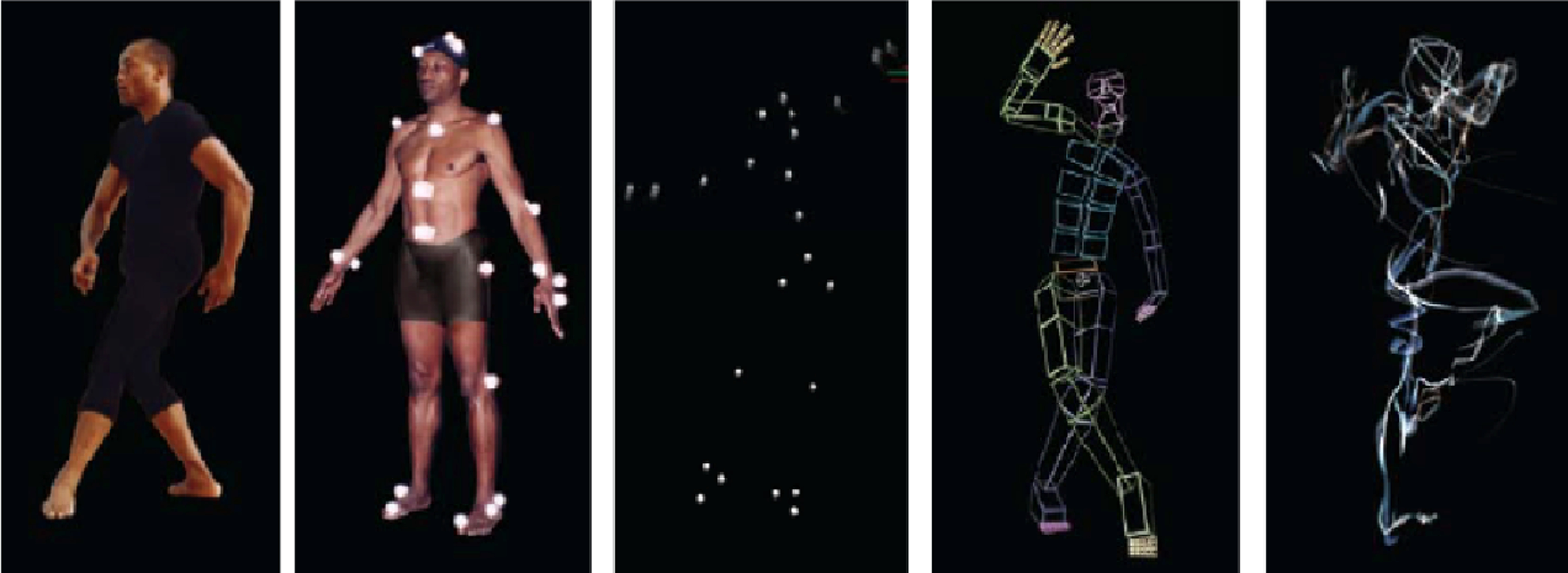 3. BİRİNCİL BAŞLIK (PRIMARY HEADING)Ana metin 11 punto büyüklüğünde Calibri Light ve satır aralığı 1.15 olmalıdır. Özet 9,5 punto büyüklüğünde Calibri Light olmalı ve satır aralığı 1 olmalıdır. Ana metin 11 punto büyüklüğünde Calibri Light olmalıdır ve satır aralığı 1.15 olmalıdır. Özet bölümü haricindeki paragraflar arasında 1 satır (1.15 satır aralığı) boşluk bırakılmalıdır. Makalenin ana başlığı 20 punto ve sola dayalı olarak kalın (ilk harfleri büyük) yazılmalıdır.   Yazıdaki tüm başlıklar ardışık ve hiyerarşik olarak (1., 1.1., 1.1.1 şeklinde) numaralandırılmalıdır (referanslar ve teşekkür bölümü hariç). Ana başlık haricindeki tüm başlıklar Calibri 12 punto ile yazılmalıdır. Birincil başlıkların tüm harfleri büyük harf ve kalın olmalıdır. İkincil başlıklarda sadece ilk harfler büyük olmalıdır.  İkincil başlıklardan sonra 1 satır boşluk bırakılmaz. Dört ve daha alt dereceli başlıklar numaralandırılmamalıdır. Başlıklar sayfanın son satırı olarak yazılmamalıdır. Başlık sonrası 2 satır metin yazılamıyorsa başlık da sonraki sayfada yer alır. Bir paragrafın ilk satırı sayfanın son satırı, paragrafın son satırı da sayfanın ilk satırı olarak yazılamaz. Tablo ve şekillerin boyutu okunaklı ve yüksek çözünürlükte olmalıdır (min.  300 dpi). Tablolar imaj olarak değil, düzenlenebilir metin formatında hazırlanmalıdır. Tablo veya şeklin boyutu paragraf genişliği olan 11cm’i aşıyorsa iki kenara tam yaslanacak şekilde yerleştirilir. Tablo ve şekiller numaralandırılarak metin içerisinde verilmelidir. Her bir şekil, tablo ve resim yazıldığı bölümdeki başlık ve alt başlık numaralarından bağımsız olarak, metin içerisinde Şekil 1, Şekil 2, Şekil 3, Tablo 1, Tablo 2 ve benzeri şeklinde adlandırılıp sıralanarak, numaralandırılmalıdır. Metin içerisinde koyu olarak gösterilmelidir. Şekil ve tablo açıklamaları Calibri Light 10 punto ile yazılmalıdır. Metin içerisinde madde işaretleri ile açıklamadan önce ve sonra 1 satır boşluk bırakılmalıdır. Ana metin 5000 kelime uzunluğunda olmalıdır (tablo ve şekil yazıları ile özet bölümü hariç). Metin içerisinde yazar kimlik bilgilerini belirten herhangi bir bilgi yer almamalıdır. Şekil ve tablolarda yazarlara ait herhangi bir kimlik ve kurum bilgisi yer almamalıdır. Çift kör hakemli inceleme sürecinde, anonimliği sürdürebilmek için metin içerisinde yazar referanslarını alıntılamada yazarların soy ismi belirtilmeyerek (Yazar, yıl) olarak gösterilmelidir. Revizyon aşamasında, yazar söz konusu değişiklikleri tekrar düzenleyebilir. Metin içerisindeki semboller, kısaltmalar ve kurallar önerilen Uluslararası Ölçüm Sistemine (SI) uygun olmalıdır. Kısaltmalar, uluslararası kabul görmüş kurallara uygun olarak metinde ilk kez geçtikten sonra parantez içinde tanımlanmalıdır. Metin içerisinde kaynak gösteriminde APA referans stiline uygun olarak makalenin yazarı ve yayın yılı parantez içinde verilmelidir (Yazar, Yıl). 3.1 İkincil Başlık (Secondary Heading)Ana metin 11 punto büyüklüğünde Calibri Light ve satır aralığı 1.15 olmalıdır. Özet 9,5 punto büyüklüğünde Calibri Light olmalı ve satır aralığı 1 olmalıdır. Ana metin 11 punto büyüklüğünde Calibri Light olmalıdır ve satır aralığı 1.15 olmalıdır. Özet bölümü haricindeki paragraflar arasında 1 satır (1.15 satır aralığı) boşluk bırakılmalıdır. Makalenin ana başlığı 20 punto ve sola dayalı olarak kalın (ilk harfleri büyük) yazılmalıdır.   Yazıdaki tüm başlıklar ardışık ve hiyerarşik olarak (1., 1.1., 1.1.1 şeklinde) numaralandırılmalıdır (referanslar ve teşekkür bölümü hariç). Ana başlık haricindeki tüm başlıklar Calibri 12 punto ile yazılmalıdır. Birincil başlıkların tüm harfleri büyük harf ve kalın olmalıdır. İkincil başlıklarda sadece ilk harfler büyük olmalıdır.  İkincil başlıklardan sonra 1 satır boşluk bırakılmaz. Dört ve daha alt dereceli başlıklar numaralandırılmamalıdır. Başlıklar sayfanın son satırı olarak yazılmamalıdır. Başlık sonrası 2 satır metin yazılamıyorsa başlık da sonraki sayfada yer alır. Bir paragrafın ilk satırı sayfanın son satırı, paragrafın son satırı da sayfanın ilk satırı olarak yazılamaz. Tablo ve şekillerin boyutu okunaklı ve yüksek çözünürlükte olmalıdır (300 dpi). Tablolar imaj olarak değil, düzenlenebilir metin formatında hazırlanmalıdır. Tablo veya şeklin boyutu paragraf genişliği olan 11cm’i aşıyorsa iki kenara tam yaslanacak şekilde yerleştirilir. Tablo ve şekiller numaralandırılarak metin içerisinde verilmelidir. Her bir şekil, tablo ve resim yazıldığı bölümdeki başlık ve alt başlık numaralarından bağımsız olarak, metin içerisinde Şekil 1, Şekil 2, Şekil 3, Tablo 1, Tablo 2 ve benzeri şeklinde adlandırılıp sıralanarak, numaralandırılmalıdır. Metin içerisinde koyu olarak gösterilmelidir. Şekil ve tablo açıklamaları Calibri Light 10 punto ile yazılmalıdır. Metin içerisinde madde işaretleri ile açıklamadan önce ve sonra 1 satır boşluk bırakılmalıdır. Ana metin 5000 kelime uzunluğunda olmalıdır (tablo ve şekil yazıları ile özet bölümü hariç). Metin içerisinde yazar kimlik bilgilerini belirten herhangi bir bilgi yer almamalıdır. Şekil ve tablolarda yazarlara ait herhangi bir kimlik ve kurum bilgisi yer almamalıdır. Çift kör hakemli inceleme sürecinde, anonimliği sürdürebilmek için metin içerisinde yazar referanslarını alıntılamada yazarların soy ismi belirtilmeyerek (Yazar, yıl) olarak gösterilmelidir. Revizyon aşamasında, yazar söz konusu değişiklikleri tekrar düzenleyebilir. Metin içerisindeki semboller, kısaltmalar ve kurallar önerilen Uluslararası Ölçüm Sistemine (SI) uygun olmalıdır. Kısaltmalar, uluslararası kabul görmüş kurallara uygun olarak metinde ilk kez geçtikten sonra parantez içinde tanımlanmalıdır. Metin içerisinde kaynak gösteriminde APA 7 referans stiline uygun olarak makalenin yazarı ve yayın yılı parantez içinde verilmelidir (Yazar, Yıl). 3.2 İkincil Başlık (Secondary Heading)Ana metin 11 punto büyüklüğünde Calibri Light ve satır aralığı 1.15 olmalıdır. Özet 9,5 punto büyüklüğünde Calibri Light olmalı ve satır aralığı 1 olmalıdır. Ana metin 11 punto büyüklüğünde Calibri Light olmalıdır ve satır aralığı 1.15 olmalıdır. Özet bölümü haricindeki paragraflar arasında 1 satır (1.15 satır aralığı) boşluk bırakılmalıdır. Makalenin ana başlığı 20 punto ve sola dayalı olarak kalın (ilk harfleri büyük) yazılmalıdır.   Yazıdaki tüm başlıklar ardışık ve hiyerarşik olarak (1., 1.1., 1.1.1 şeklinde) numaralandırılmalıdır (referanslar ve teşekkür bölümü hariç). Ana başlık haricindeki tüm başlıklar Calibri 12 punto ile yazılmalıdır. Birincil başlıkların tüm harfleri büyük harf ve kalın olmalıdır. İkincil başlıklarda sadece ilk harfler büyük olmalıdır.  İkincil başlıklardan sonra 1 satır boşluk bırakılmaz. Dört ve daha alt dereceli başlıklar numaralandırılmamalıdır. Başlıklar sayfanın son satırı olarak yazılmamalıdır. Başlık sonrası 2 satır metin yazılamıyorsa başlık da sonraki sayfada yer alır. Bir paragrafın ilk satırı sayfanın son satırı, paragrafın son satırı da sayfanın ilk satırı olarak yazılamaz. Tablo ve şekillerin boyutu okunaklı ve yüksek çözünürlükte olmalıdır (min.  300 dpi). Tablolar imaj olarak değil, düzenlenebilir metin formatında hazırlanmalıdır. Tablo veya şeklin boyutu paragraf genişliği olan 11cm’i aşıyorsa iki kenara tam yaslanacak şekilde yerleştirilir. Tablo ve şekiller numaralandırılarak metin içerisinde verilmelidir. Her bir şekil, tablo ve resim yazıldığı bölümdeki başlık ve alt başlık numaralarından bağımsız olarak, metin içerisinde Şekil 1, Şekil 2, Şekil 3, Tablo 1, Tablo 2 ve benzeri şeklinde adlandırılıp sıralanarak, numaralandırılmalıdır. Metin içerisinde koyu olarak gösterilmelidir. Şekil ve tablo açıklamaları Calibri Light 10 punto ile yazılmalıdır. Metin içerisinde madde işaretleri ile açıklamadan önce ve sonra 1 satır boşluk bırakılmalıdır. 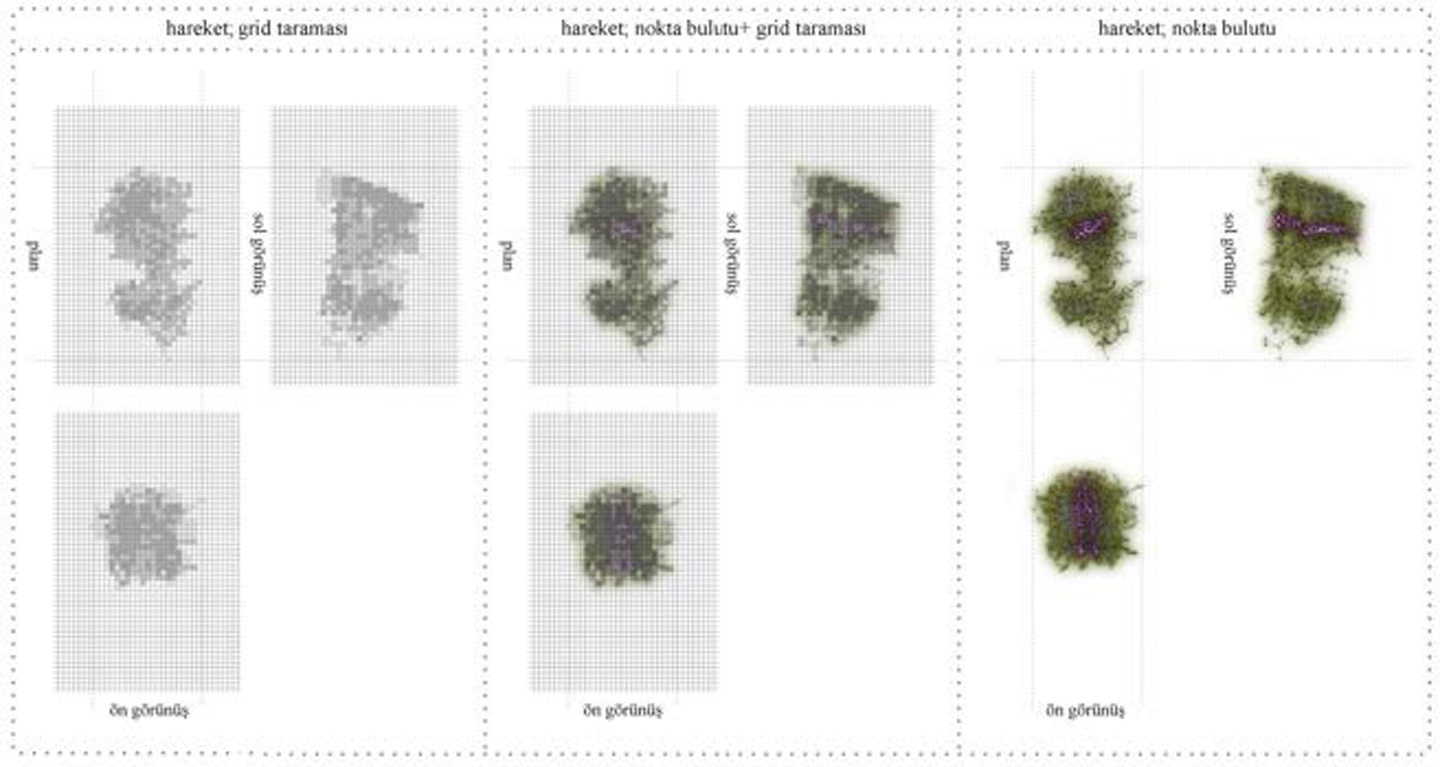 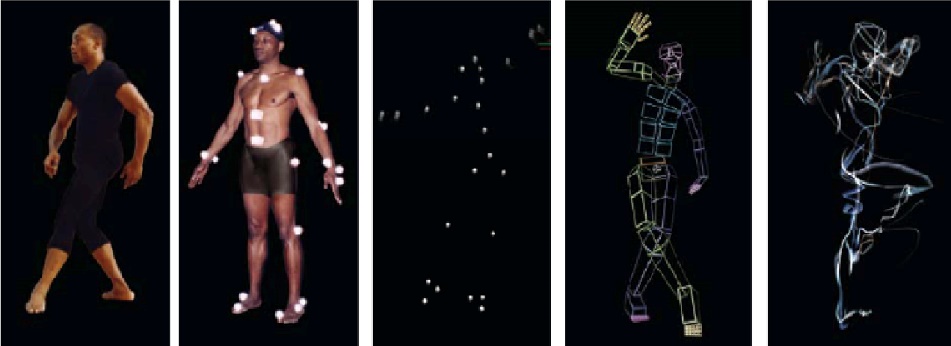 Ana metin 11 punto büyüklüğünde Calibri Light ve satır aralığı 1.15 olmalıdır. Özet 9,5 punto büyüklüğünde Calibri Light olmalı ve satır aralığı 1 olmalıdır. Anametin 11 punto büyüklüğünde Calibri Light olmalıdır ve satır aralığı 1.15olmalıdır. Özet bölümü haricindeki paragraflar arasında 1 satır boşluk bırakılmalıdır. Makalenin ana başlığı 20 punto ve sola dayalı olarak kalın (ilk harfleri büyük) yazılmalıdır.   Yazının başlık ve alt başlıkları 1., 1.1., 1.1.1 şeklinde hiyerarşik olarak numaralandırılmalıdır (referanslar hariç). Ana başlık haricindeki tüm başlıklar Calibri 12 punto ileyazılmalıdır. Birincil başlıkların tüm harfleri büyük harf ve kalın olmalıdır. İkincil başlıklarda sadece ilk harfler büyük olmalıdır.  İkincil başlıklardan sonra 1 satır boşluk bırakılmaz. Tablo veya şeklin boyutu paragraf genişliği olan 11cm’i aşıyorsa ikikenara tam yaslanacak şekilde yerleştirilir. Her bir şekil, tablo ve resimyazıldığı bölümdeki başlık ve altbaşlık numaralarından bağımsız olarak, metin içerisinde Şekil 1, Şekil 2, Şekil 3, Tablo 1, Tablo 2 vb… şeklinde adlandırılıp sıralanarak, numaralandırılmalıdır. Metin içerisinde koyu olarak gösterilmelidir. Referanslar ve şekil adları Calibri Light 10 punto ile yazılmalıdır.Matematik denklemleri resim olarak değil düzenlenebilir metin olarak gönderilmelidir. Mümkünse basit formüller normal metinle uyumlu olarak sunulmalıdır. Değişkenler italik olarak gösterilmelidir. Metinden ayrı olarak görüntülenmesi gereken denklemleri arka arkaya numaralandırılmalıdır. Metin içerisinde Denklem 1, Denklem 2 vb... şeklinde adlandırılıp belirtilmelidir. 				(1)					(2)4. SONUÇ (CONCLUSION)Ana metin 11 punto büyüklüğünde Calibri Light ve satır aralığı 1.15 olmalıdır. Özet 9,5 punto büyüklüğünde Calibri Light olmalı ve satır aralığı 1 olmalıdır. Ana metin 11 punto büyüklüğünde Calibri Light olmalıdır ve satır aralığı 1.15 olmalıdır. Özet bölümü haricindeki paragraflar arasında 1 satır (1.15 satır aralığı) boşluk bırakılmalıdır. Makalenin ana başlığı 20 punto ve sola dayalı olarak kalın (ilk harfleri büyük) yazılmalıdır.   Yazıdaki tüm başlıklar ardışık ve hiyerarşik olarak (1., 1.1., 1.1.1 şeklinde) numaralandırılmalıdır (referanslar ve teşekkür bölümü hariç). Ana başlık haricindeki tüm başlıklar Calibri 12 punto ile yazılmalıdır. Birincil başlıkların tüm harfleri büyük harf ve kalın olmalıdır. İkincil başlıklarda sadece ilk harfler büyük olmalıdır.  İkincil başlıklardan sonra 1 satır boşluk bırakılmaz. Dört ve daha alt dereceli başlıklar numaralandırılmamalıdır. Başlıklar sayfanın son satırı olarak yazılmamalıdır. Başlık sonrası 2 satır metin yazılamıyorsa başlık da sonraki sayfada yer alır. Bir paragrafın ilk satırı sayfanın son satırı, paragrafın son satırı da sayfanın ilk satırı olarak yazılamaz. Tablo ve şekillerin boyutu okunaklı ve yüksek çözünürlükte olmalıdır (300 dpi). Tablolar imaj olarak değil, düzenlenebilir metin formatında hazırlanmalıdır. Tablo veya şeklin boyutu paragraf genişliği olan 11cm’i aşıyorsa iki kenara tam yaslanacak şekilde yerleştirilir. Tablo ve şekiller numaralandırılarak metin içerisinde verilmelidir. Her bir şekil, tablo ve resim yazıldığı bölümdeki başlık ve alt başlık numaralarından bağımsız olarak, metin içerisinde Şekil 1, Şekil 2, Şekil 3, Tablo 1, Tablo 2 ve benzeri şeklinde adlandırılıp sıralanarak, numaralandırılmalıdır. Metin içerisinde koyu olarak gösterilmelidir. Şekil ve tablo açıklamaları Calibri Light 10 punto ile yazılmalıdır. Metin içerisinde madde işaretleri ile açıklamadan önce ve sonra 1 satır boşluk bırakılmalıdır. Ana metin 5000 kelime uzunluğunda olmalıdır (tablo ve şekil yazıları ile özet bölümü hariç). Metin içerisinde yazar kimlik bilgilerini belirten herhangi bir bilgi yer almamalıdır. Şekil ve tablolarda yazarlara ait herhangi bir kimlik ve kurum bilgisi yer almamalıdır. Çift kör hakemli inceleme sürecinde, anonimliği sürdürebilmek için metin içerisinde yazar referanslarını alıntılamada yazarların soy ismi belirtilmeyerek (Yazar, yıl) olarak gösterilmelidir. Revizyon aşamasında, yazar söz konusu değişiklikleri tekrar düzenleyebilir. Metin içerisindeki semboller, kısaltmalar ve kurallar önerilen Uluslararası Ölçüm Sistemine (SI) uygun olmalıdır. Kısaltmalar, uluslararası kabul görmüş kurallara uygun olarak metinde ilk kez geçtikten sonra parantez içinde tanımlanmalıdır. Metin içerisinde kaynak gösteriminde APA 7 referans stiline uygun olarak makalenin yazarı ve yayın yılı parantez içinde verilmelidir (Yazar, Yıl). Teşekkür (Acknowledgement)Araştırma sırasında yardım sağlayan kişileri ve varsa sponsorları burada belirtilmelidir (örneğin, dil yardımı sağlama, yazma yardımı veya makaleyi yeniden okuma vb.). Makale kabul edilene kadar yazar(lar) ın kimliğini ortaya çıkaran herhangi bir bilgiden kaçınılmalıdır. Referanslar (References)Aşağıda örneklenen APA 7 referans stilinin kullanılması önerilir. Referanslar Calibri Light 10 punto ile yazılmalı, satır aralığı 1 punto olmalıdır. Referans gösterimi için paragraf iletişim kutusunda girintiler ve aralıklar sekmesinden asılı girintileme seçeneği seçilmelidir (girinti değeri 1,27 cm). Referanslar yazar soy isimlerinin alfabetik sıralamasına göre sıralanmalı, aynı yazarlı kaynak bilgisi için kronolojik sıra takip edilmelidir. APA Referans Stili’nin büyük küçük harf kuralı ve yazım kuralları takip edilmelidir. Referanslar yazar soy isimlerinin alfabetik sıralamasına göre sıralanmalı, aynı yazarlı kaynak bilgisi için kronolojik sıra takip edilmelidir. APA Referans Stili’nin büyük küçük harf kuralı ve yazım kuralları takip edilmelidir. Referanslar İngilizce dilinde verilmelidir. APA 7 Referans Stlili ile ilgili detaylı bilgilere http://www.apastyle.org/  https://apastyle.apa.org/instructional-aids/reference-examples.pdf ve https://dergipark.org.tr/tr/pub/nsb/page/9435  internet adreslerinden ulaşılabilir.KitaplarYazar, A. (Yıl). Kitabın başlığı (7th ed.). Yayınevi, Doi numarası ya da URLEwert, E.W., Mitten, D.S., & Overholt, J.R. (2014). Natural environments and human health. CAB International. https://doi.org/10.1079/9781845939199.0000 Foxall, G. R. (2018). Context and cognition in consumer psychology: How perception and emotion guide action. Routledge.Schmidt, N. A., & Brown, J. M. (2017). Evidence-based practice for nurses: Appraisal and application of research (4th ed.). Jones & Bartlett Learning, LLC.Kitap içinde bölüm: Yazar, A. (Yıl). Yayın adı. In A. Editör Soyadı & A. Editör Soyadı (Eds.), Yayınlandığı kitap adı (2nd ed., pp. #-#), Yayınevi. Doi numarası ya da URLAron, L., Botella, M., & Lubart, T. (2019). Culinary arts: Talent and their development. In R. F. Subotnik, P. Olszewski-Kubilius, & F. C. Worrell (Eds.), The psychology of high performance: Developing human potential into domain-specific talent (pp. 345–359). American Psychological Association. https://doi.org/10.1037/0000120-016 DergilerYazar, A. A., Yazar, B. (Yıl). Makale başlığı. Derginin Başlığı, cilt(sayı), #–#. Doi numarası.Makale numaralı dergi: Yazar, A. A., Yazar, B. (Yıl). Makale başlığı. Dergi Başlığı, cilt(sayı), makale numarası, #–#. Doi numarası.Arxiv numaralı dergi: Yazar, A. A., Yazar, B. (Yıl). Makale başlığı. Arxiv numarası.Ashing‐Giwa, K. T., Padilla, G., Tejero, J., Kraemer, J., Wright, K., Coscarelli, A., Clayton, S., Williams, I., & Hills, D. (2004). Understanding the breast cancer experience of women: A qualitative study of African American, Asian American, Latina and Caucasian cancer survivors. Psycho‐Oncology, 13(6), 408-428. https://doi.org/10.1002/pon.750 Washington, E. T. (2014). An overview of cyberbully in higher education. Adult Learning, 26(1), 21–27. https://doi.org/10.1177/1045159514558412 Moody, M. S. (2019). If instructional coaching really works, why isn’t it working? Educational Leadership, 77(3), 30–35.Dayton, K. J. (2019). Tangled arms: Modernizing and unifying the arm-of-the-state doctrine. The University of Chicago Law Review, 86(6), 1497–1737. https://bit.ly/2SkWwcyKitaplarYazar, A. (Yıl). Kitabın başlığı (7th ed.). Yayınevi, Doi numarası ya da URLEwert, E.W., Mitten, D.S., & Overholt, J.R. (2014). Natural environments and human health. CAB International. https://doi.org/10.1079/9781845939199.0000 Foxall, G. R. (2018). Context and cognition in consumer psychology: How perception and emotion guide action. Routledge.Schmidt, N. A., & Brown, J. M. (2017). Evidence-based practice for nurses: Appraisal and application of research (4th ed.). Jones & Bartlett Learning, LLC.Kitap içinde bölüm: Yazar, A. (Yıl). Yayın adı. In A. Editör Soyadı & A. Editör Soyadı (Eds.), Yayınlandığı kitap adı (2nd ed., pp. #-#), Yayınevi. Doi numarası ya da URLAron, L., Botella, M., & Lubart, T. (2019). Culinary arts: Talent and their development. In R. F. Subotnik, P. Olszewski-Kubilius, & F. C. Worrell (Eds.), The psychology of high performance: Developing human potential into domain-specific talent (pp. 345–359). American Psychological Association. https://doi.org/10.1037/0000120-016 DergilerYazar, A. A., Yazar, B. (Yıl). Makale başlığı. Derginin Başlığı, cilt(sayı), #–#. Doi numarası.Makale numaralı dergi: Yazar, A. A., Yazar, B. (Yıl). Makale başlığı. Dergi Başlığı, cilt(sayı), makale numarası, #–#. Doi numarası.Arxiv numaralı dergi: Yazar, A. A., Yazar, B. (Yıl). Makale başlığı. Arxiv numarası.Ashing‐Giwa, K. T., Padilla, G., Tejero, J., Kraemer, J., Wright, K., Coscarelli, A., Clayton, S., Williams, I., & Hills, D. (2004). Understanding the breast cancer experience of women: A qualitative study of African American, Asian American, Latina and Caucasian cancer survivors. Psycho‐Oncology, 13(6), 408-428. https://doi.org/10.1002/pon.750 Washington, E. T. (2014). An overview of cyberbully in higher education. Adult Learning, 26(1), 21–27. https://doi.org/10.1177/1045159514558412 Moody, M. S. (2019). If instructional coaching really works, why isn’t it working? Educational Leadership, 77(3), 30–35.Dayton, K. J. (2019). Tangled arms: Modernizing and unifying the arm-of-the-state doctrine. The University of Chicago Law Review, 86(6), 1497–1737. https://bit.ly/2SkWwcy KonferanslarKonferans ve Poster Sunumları: Yazar, A. A., Yazar, B. (Yıl, Konferans Tarihleri). Bildiri başlığı, [Sunum şekli].  Konferans Adı, Yapıldığı Şehir, Ülke. URLDavidson, R. J. (2019, August 8–11). Well-being is a skill [Conference session]. APA 2019 Convention, Chicago, IL, United States. https://irp-cdn.multiscreensite.com/a5ea5d51/files/uploaded/APA2019_Program_190708.pdf Konferans Bildirileri: Yazar, A. A., Yazar, B. (Yıl). Bildiri başlığı. Editör(ler), Yayın adı (Konferans adı) (pp. xx-xx). Yayınevi. Doi numarası ya da URL adresi.Bedenel, A.-L., Jourdan, L., & Biernacki, C. (2019). Probability estimation by an adapted genetic algorithm in web insurance. In R. Battiti, M. Brunato, I. Kotsireas, & P. Pardalos (Eds.), Lecture notes in computer science: Vol. 11353. Learning and intelligent optimization (pp. 225–240). Springer. https://doi.org/10.1007/978-3-030-05348-2_21 Morgan, R., Meldrum, K., Bryan, S., Mathiesen, B., Yakob, N., Esa, N., & Ziden, A. A. (2017). Embedding digital literacies in curricula: Australian and Malaysian experiences. In G. B. Teh & S. C. Choy (Eds.), Empowering 21st century learners through holistic and enterprising learning: Selected papers from Tunku Abdul Rahman University College International Conference 2016 (pp. 11-19). Springer. https://doi.org/10.1007/978-981-10-4241-6_2 TezYayınlanmış Tez: Yazar, A. (Yıl). Tez adı. (Tez Künye Numarası) [Doctoral dissertation / Master’s Thesis, Üniversite Adı]. Veritabanı Adı.Horvath-Plyman, M. (2018). Social media and the college student journey: An examination of how social media use impacts social capital and affects college choice, access, and transition (Publication No. 10937367) [Doctoral dissertation, New York University]. ProQuest Dissertations and Theses Global.Yayınlanmamış Tez: Yazar, A. (Yıl). Tez adı. [Unpublished Doctoral dissertation / Master’s Thesis]. Üniversite Adı.Harris, L. (2014). Instructional leadership perceptions and practices of elementary school leaders [Unpublished doctoral dissertation]. University of Virginia.RaporYazar, A. A.  / Kurum Adı (Yıl). Rapor adı. (Rapor No. 123). Kurum Adı. URLWorld Health Organization. (2014). Comprehensive implementation plan on maternal, infant and young child nutrition.  https://apps.who.int/iris/bitstream/handle/10665/113048/WHO_NMH_NHD_14.1_eng.pdf?ua=1 Winthrop, R., Ziegler, L., Handa, R., & Fakoya, F. (2019). How playful learning can help leapfrog progress in education. Center for Universal Education at Brookings. https://www.brookings.edu/wpcontent/uploads/2019/04/how_playful_learning_can_help_leapfrog_progress_in_education.pdf İnternet KaynaklarıWeb Sayfası: Yazar, A. / Kurum Adı (Yıl, Ay Gün). İçerik adı. Web Sayfasının Adı. Retrieved Ay Gün, Yıl, from URLCenter for Systems Science and Engineering. (2020, May 6). COVID-19 dashboard by the Center for Systems Science and Engineering (CSSE) at Johns Hopkins University (JHU). Johns Hopkins University & Medicine, Coronavirus Resource Center. Retrieved May 6, 2020, from https://coronavirus.jhu.edu/map.html Blog: Yazar, A. (Yıl, Ay Gün). İçerik adı. Blog Adı. URLRutledge, P. (2019, March 11). The upside of social media. The Media Psychology Blog. https://www.pamelarutledge.com/2019/03/11/the-upside-of-social-media/ Online Dergi: Yazar, A. (Yıl, Ay Gün). İçerik adı. Dergi Adı. URLGander, K. (2020, April 29). COVID-19 vaccine being developed in Australia raises antibodies to neutralize virus in pre-clinical tests. Newsweek. https://www.newsweek.com/australia-covid-19-vaccine-neutralize-virus-1500849 Online Gazete Yazısı: Yazar, A. (Yıl, Ay Gün). İçerik adı. Gazete Adı. URLRoberts, S. (2020, April 9). Early string ties us to Neanderthals. The New York Times.https://www.nytimes.com/2020/04/09/science/neanderthals-fiber-string-math.html Online Sözlük: Yazar, A. (Yıl, Ay Gün). İçerik adı. In Sözlük adı. Retrieved Ay Gün, Yıl, from URLAmerican Psychological Association. (n.d.). Internet addiction. In APA dictionary of psychology. Retrieved April 24, 2020, from https://dictionary.apa.org/internet-addiction